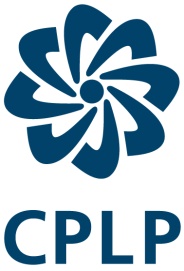 SECRETARIADO EXECUTIVO DACOMUNIDADE DOS PAÍSES DE LÍNGUA PORTUGUESAPROPOSTA DE ATIVIDADE                      (assinalar com um X)                      (assinalar com um X)ATIVIDADEENTIDADE EXECUTORA (EE)Pessoa de contacto para a Atividade:Designação da AtividadeEntidade ExecutoraEstados-Membros e/ou Estados terceiros envolvidosParceiros de ImplementaçãoAção PontualProjeto ProgramaTipologia da AtividadeTipologia da AtividadeCooperaçãoPolítico-diplomática e/ou de promoção da Língua Portuguesa Data de ApresentaçãoCodificação(reservado ao Secretariado Executivo da CPLP)(reservado ao Secretariado Executivo da CPLP)(reservado ao Secretariado Executivo da CPLP)RESUMO (2 páginas no máximo)RESUMO (2 páginas no máximo)RESUMO (2 páginas no máximo)RESUMO (2 páginas no máximo)RESUMO (2 páginas no máximo)Designação da AtividadeDesignação da AtividadeDesignação da AtividadeDesignação da AtividadeDesignação da AtividadeLocalização Localização Localização Localização Localização Identificar País(es)/ região(ões)/ localidade(s) onde a Atividade se desenvolveráIdentificar País(es)/ região(ões)/ localidade(s) onde a Atividade se desenvolveráIdentificar País(es)/ região(ões)/ localidade(s) onde a Atividade se desenvolveráIdentificar País(es)/ região(ões)/ localidade(s) onde a Atividade se desenvolveráIdentificar País(es)/ região(ões)/ localidade(s) onde a Atividade se desenvolveráDuração da AtividadeDuração da AtividadeDuração da AtividadeDuração da AtividadeDuração da AtividadeNº de dias/semanas/meses e calendário previstoNº de dias/semanas/meses e calendário previstoNº de dias/semanas/meses e calendário previstoNº de dias/semanas/meses e calendário previstoNº de dias/semanas/meses e calendário previstoOrçamento da AtividadeOrçamento da AtividadeOrçamento da AtividadeOrçamento da AtividadeOrçamento da AtividadeOrçamento TOTAL da AtividadeCofinanciamento da Entidade ExecutoraCofinanciamento da Entidade ExecutoraCofinanciamento de parceiros, se aplicávelCofinanciamento solicitado ao Fundo Especial da CPLP Estados-Membros e/ou Estados terceiros envolvidosEstados-Membros e/ou Estados terceiros envolvidosEstados-Membros e/ou Estados terceiros envolvidosEstados-Membros e/ou Estados terceiros envolvidosEstados-Membros e/ou Estados terceiros envolvidosIdentificar instituições envolvidas de pelo menos três Estados-Membros e/ou TerceirosIdentificar instituições envolvidas de pelo menos três Estados-Membros e/ou TerceirosIdentificar instituições envolvidas de pelo menos três Estados-Membros e/ou TerceirosIdentificar instituições envolvidas de pelo menos três Estados-Membros e/ou TerceirosIdentificar instituições envolvidas de pelo menos três Estados-Membros e/ou TerceirosEnquadramento setorialEnquadramento setorialEnquadramento setorialEnquadramento setorialEnquadramento setorialIndicar área setorial e subsetor de intervenção Indicar área setorial e subsetor de intervenção Indicar área setorial e subsetor de intervenção Indicar área setorial e subsetor de intervenção Indicar área setorial e subsetor de intervenção Contribuição para ODSContribuição para ODSContribuição para ODSContribuição para ODSContribuição para ODSIdentificar o ODS para os quais a atividade contribui e respetivas metas onde a intervenção terá impactoIdentificar o ODS para os quais a atividade contribui e respetivas metas onde a intervenção terá impactoIdentificar o ODS para os quais a atividade contribui e respetivas metas onde a intervenção terá impactoIdentificar o ODS para os quais a atividade contribui e respetivas metas onde a intervenção terá impactoIdentificar o ODS para os quais a atividade contribui e respetivas metas onde a intervenção terá impactoParceiro(s) de implementaçãoParceiro(s) de implementaçãoParceiro(s) de implementaçãoParceiro(s) de implementaçãoParceiro(s) de implementaçãoIdentificar parceiros de implementaçãoIdentificar parceiros de implementaçãoIdentificar parceiros de implementaçãoIdentificar parceiros de implementaçãoIdentificar parceiros de implementaçãoBeneficiários da AtividadeBeneficiários da AtividadeBeneficiários da AtividadeBeneficiários da AtividadeBeneficiários da AtividadeBeneficiários DiretosBeneficiários DiretosDestinatários - indivíduos, grupos e/ou organizações - sobre os quais a Atividade terá um impacto direto e positivo a nível dos objetivosDestinatários - indivíduos, grupos e/ou organizações - sobre os quais a Atividade terá um impacto direto e positivo a nível dos objetivosDestinatários - indivíduos, grupos e/ou organizações - sobre os quais a Atividade terá um impacto direto e positivo a nível dos objetivosBeneficiários Finais Beneficiários Finais Destinatários - indivíduos, grupos e/ou organizações - que beneficiam direta e indiretamente da Atividade a longo prazoDestinatários - indivíduos, grupos e/ou organizações - que beneficiam direta e indiretamente da Atividade a longo prazoDestinatários - indivíduos, grupos e/ou organizações - que beneficiam direta e indiretamente da Atividade a longo prazoObjetivos da Atividade Objetivos da Atividade Objetivos da Atividade Objetivos da Atividade Objetivos da Atividade Objetivo globalObjetivo globalObjetivo(s) específico(s)Objetivo(s) específico(s)Resultados EsperadosResultados EsperadosResultados EsperadosResultados EsperadosResultados EsperadosPrincipais Ações previstasPrincipais Ações previstasPrincipais Ações previstasPrincipais Ações previstasPrincipais Ações previstasDESCRIÇÃO DETALHADA DA ATIVIDADEContexto e Justificação da intervenção(2 páginas no máximo)Identificar o enquadramento geral da Atividade e identificar as principais necessidadesDescrever características sociais, económicas e culturais do local de implementação da Atividade, justificando a sua escolha.Descrever os beneficiários diretos e finais e justificação da sua escolha (incluir uma estimativa do número, se possível desagregado por género).Indicar como é que a Atividade está adequada e alinhada quer com os objetivos e prioridades setoriais nacionais quer aos Planos Estratégicos de Cooperação Setoriais (ou equivalentes) em vigor na CPLP, caso seja aplicável.Indicar o contributo da Atividade para a implementação da Agenda 2030 para o Desenvolvimento Sustentável e dos ODS a ela associados.Objetivo GlobalIndicar o(s) objetivo(s) global(is) para que a Atividade contribui.Objetivos Específicos(1 página no máximo)Descrever os objetivos específicos a concretizar tendo em conta as necessidades identificadas e a sustentabilidade da Atividade após a sua conclusão.Resultados Esperados(2 páginas no máximo)Especificar os resultados esperados em função das ações a implementar, quantificando as metas a alcançar, sempre que possível.Descrever o modo como a Atividade contribuirá para a melhoria da situação dos beneficiários diretos e finais, nomeadamente para o reforço das capacidades técnicas, tendo em conta o seu contexto.Indicar os ODS e meta(s) associadas para os quais a Atividade contribui.Quando aplicável, descrever a forma como a Atividade contribuirá para:A promoção da Igualdade de Género; A adaptação/aumento da resiliência dos beneficiários diretos às alterações climáticasAções previstas e metodologia de implementação(6 páginas no máximo)Enumerar e descrever com detalhe as ações previstas, explicando como estas se articulam entre si para se atingirem os resultados esperados (não confundir com a informação a apresentar no ponto 4).Indicar a metodologia proposta para a implementação e a sua justificação, incluindo descrição de efeitos multiplicadores.Explicar o papel da Entidade Executora e dos parceiros de implementação.Indicar se a Atividade dá continuidade ou complementa iniciativas anteriores da CPLP (ou outras), em curso ou previstas, especificando como se promoverão essas sinergias numa lógica de transversalidade.Descrever de forma fundamentada do papel das instituições envolvidas e das parcerias propostas.Explicação do formato da monitorização e avaliação, se aplicável.Análise de Risco(1 página no máximo)Indicar os fatores externos que podem condicionar a execução da Atividade e as medidas previstas para os mitigar.Sempre que possível e adequado, contemplar os diferentes tipos de riscos: físico, ambiental, político, económico e social.Descrição dos meios de execução(2 páginas no máximo)Descrever os meios humanos propostos para a execução, por função.Descrever os principais meios materiais que serão utilizados na execução, por ação (ou conjunto de ações).Incluir a tipologia e medida dos apoios disponibilizados pelos parceiros (financeiros ou em espécie).Cronograma de execuçãoIndicar o tempo de implementação da Atividade (nº de dias/semanas/meses) Indicar o calendário previsto para a execução, se justificávelPreencher o Modelo Cronograma (excel anexo) e anexar à proposta.Descrição da Entidade Executora(2 páginas no máximo)Descrever experiência de implementação de Atividades semelhantes (máximo 3 exemplos): designação da Atividade, orçamento global, parcerias, local e período de implementação e outras referências relevantes.Indicar se EE será executora técnica e financeira da Atividade.Descrever relacionamento institucional com a CPLP, se aplicável.VIABILIDADE E SUSTENTABILIDADEApropriação da Atividade no contexto local(1 página no máximo)Referir as estratégias de promoção da participação ativa e a responsabilização de todos os intervenientes (parceiros, beneficiários, autoridades, etc) nas várias fases da Atividade - elaboração, execução e acompanhamento.Referir adaptação de meios técnicos/materiais ao contexto.Anexar cartas de manifestação de interesse de autoridades locais/nacionais e parceiros da AtividadeSustentabilidade(2 páginas no máximo)Descrever a sustentabilidade da Atividade, atendendo às suas várias dimensões (quando apropriado):Institucional: As metodologias de execução utilizadas e a sua apropriação permitem o desenvolvimento das capacidades adequado para que o impacto da Atividade se mantenha em fases subsequentes ao termo do financiamento pelo FECPLP? Financeira: Haverá necessidade de financiamento dessas fases? Como será garantido esse financiamento?Estrutural: A Atividade terá um impacto estrutural, i.e, conduzirá a alterações da legislação, códigos de conduta, métodos de trabalho institucionais, etc?VISIBILIDADE(1 página no máximo)Descrever as estratégias previstas para dar visibilidade à Atividade, aos parceiros e co-financiadores.ORÇAMENTOPreencher o Modelo Orçamento (excel anexo) e anexar à proposta (o orçamento total deverá distinguir o montante requerido ao FECPLP, da contrapartida da Entidade Executora e eventual cofinanciamento de parceiros).QUADRO LÓGICOPreencher o Modelo Quadro Lógico (excel anexo) e anexar à proposta (o Quadro Lógico deverá indicar, de forma sucinta e organizada, os Objetivos que se pretende atingir, os Resultados Esperados e Ações necessárias à execução da Atividade e demonstrar a sua coerência e articulação).Identificação oficial da EEAcrónimoAno de criaçãoEnviar cópia do Registo Oficial em anexoEstatuto jurídicoEnviar Estatutos em anexoNúmero de Identificação FiscalPaís de residência FiscalEnviar comprovativo da Residência Fiscal em anexoEndereço postal da Sede socialContacto telefónicoColocar indicativo do país + número completoEndereço correio eletrónico Site oficial Outras ligações de referênciaNome Função Contacto telefónicoIndicativo do país + número completoEndereço correio eletrónico 